Додаток 2до тендерної документації(Форма, яку подає Учасник на фірмовому бланку (у разі наявності))ТЕХНІЧНА СПЕЦИФІКАЦІЯ(інформація про необхідні технічні, якісні та кількісні характеристики предмета закупівлі)Предмет закупівлі: черевики однострою поліцейських (код ДК 021:2015 : 18810000-0 Взуття різне, крім спортивного та захисного, уточнюючий код 18815100-6 Черевики).Обсяг закупівлі: 2 номенклатурні одиниці товару, у тому числі черевики однострою поліцейських 383 пари, черевики з високими берцями однострою поліцейських 300 пар.Технічні вимоги до предмету закупівлі розроблено у відповідності до опису і зразків однострою поліцейських, розроблених відповідно до постанови Кабінету Міністрів України від 30.09.2015 № 823 «Про однострій поліцейських» (зі змінами та доповненнями), частини другої статті 20 Закону України «Про Національну поліцію» від 02.07.2015 № 580-VIII.Таблиця 2.1Технічні, якісні характеристики предмету закупівліПримітка: у разі якщо дана документація (у тому числі додатки до неї) має посилання на конкретну торговельну марку чи фірму, артикул, патент, конструкцію або тип предмета закупівлі, джерело його походження або виробника – вважати, що міститься вираз «або еквівалент».Додаткові вимоги:Товар має бути новим (таким, що раніше не перебував в експлуатації), не відновленим, без дефектів матеріалу та виготовлення, не модифікованим, не пошкодженим, відповідати вимогам охорони праці і пожежної безпеки, без будь-яких обмежень (застава, заборона, арешт тощо) до вільного використання на території України.На усі номенклатурні позиції предмету закупівлі встановлюється гарантійний строк носки – 6 місяців від дня видачі його в експлуатацію; зберігання – 2 роки від дати виготовлення взуття при умові дотримання умов зберігання. Днем введення Товару в експлуатацію є дата документа, який підтверджує видачу (отримання) Товару в користування (експлуатацію), що засвідчується особистим підписом співробітника Замовника. Протягом усього строку експлуатації предмет повинен бути стійким до впливу зовнішніх факторів, а також зберігати задовільний зовнішній вигляд без суттєвих змін початкової форми.Учасник гарантує поставку товару, виробленого саме з тих матеріалів, протоколи випробувань (досліджень) на які завантажені у складі тендерної пропозиції Учасника, про що надається гарантійний лист із обов’язковим зазначенням в ньому найменувань запропонованого товару та протоколів випробувань (досліджень).Наявність згоди на відтворення виробником товару ознак належності, найменування поліції або похідних від нього на окремих елементах та/або предметах (фурнітурі, етикетках, ярликах тощо), які будуть використані при виготовленні на замовлення та при проведенні закупівель однострою поліцейських, описи і зразки якого затверджені постановою КМУ «Про однострій поліцейських» від 30.09.2015 року № 823, згідно з вимогами нормативно-технічної документації (ТУ/ТО), відповідно до статті 5-1 Закону України «Про Національну поліцію» і рішення Голови Національної поліції від 14.04.2020 № 4696/01/31-2020. Використання вказаних ознак належності до поліції і найменувань з іншою метою забороняється і має наслідком відповідальність відповідно до закону.Учасник гарантує можливість поставки товару в розмірах за потребою Замовника, про що Учасником надається копія гарантійного зобов’язання (довідки, листа тощо) від виробника товару з підтвердженням гарантій поставки товару в необхідних обсягах та у строки, визначені Замовником і зазначені в умовах цієї закупівлі.Відповідність характеристик предмету закупівлі нормативним актам, які передбачають застосування заходів із захисту довкілля, у тому числі, але не виключно Закону України «Про Основні засади (стратегію) державної екологічної політики України на період до 2030 року» та відповідним стандартам, у тому числі санітарним. На підтвердження цього Учасником подається довідка (гарантійний лист, пояснення тощо) про застосування заходів із захисту довкілля довільної форми.Якість запропонованого товару підтверджується шляхом подання сканованих копій сертифікатів на систему управління якістю ДСТУ EN ISO 9001:2015 та систему екологічного управління ДСТУ EN ISO 14001:2015 щодо розроблення, виробництва, постачання взуття для сектору безпеки і оборони, виданих уповноваженим акредитованим органом з оцінки (підтвердження) відповідності (згідно з реєстрами Міністерства економічного розвитку і торгівлі та/або Національного агентства з акредитації України). Сертифікати, мають бути видані на ім’я Учасника та дійсні на дату подання тендерної пропозиції. Сертифікати надаються з атестатом про акредитацію, додатком до атестату про акредитацію і сфери акредитації до цього додатку.Виробник товару і Учасник закупівлі мають бути відсутні у санкційних списках міжнародних та України (у тому числі, але не виключно Персональних спеціальних економічних та інших обмежувальних заходів / РНБО, Міжнародних спонсорів війни / НАЗК та ін.) та не подоходити з Російської Федерації/Республіки Білорусь. На підтвердження походження товару Учасником надається документ щодо країни походження товару (сертифікат, гарантійний лист, інформаційна довідка тощо).Поставка товару здійснюється на умовах DDP – склад Замовника (відповідно до вимог Міжнародних правил «Інкотермс-2020») за адресою: 29000, м. Хмельницький, Україна (у період воєнного стану конкретна адреса місця поставки повідомляється Учаснику-переможцю закупівлі безпосередньо перед поставкою окремим листом).Зазначеним нижче підписом ми підтверджуємо повну, безумовну і беззаперечну згоду з усіма викладеними вище умовами технічної специфікації і гарантуємо поставку товару з характеристиками не гіршими, ніж вказані в зазначеній вище інформації про необхідні технічні, якісні та кількісні характеристики предмета закупівлі.___________________________________________________________________________Посада, прізвище, ініціали, підпис уповноваженої особи Учасниказ відтиском печатки Учасника (у разі її використання)№з/пНайменування предмету закупівліЗагальні вимоги вимогиПідтверджуючі документи про відповідність предмету закупівлі вимогам замовника, що надаються Учасником1Черевики однострою поліцейськихЧеревики комбіновані з натуральної шкіри та текстильного матеріалу чорного кольору відповідно доТО 1881.40108578-601:20201.1) довідка (гарантійний лист) довільної форми про те, що запропонований товар відповідає технічним, якісним та кількісним характеристикам предмету закупівлі, з детальним описом запропонованого товару у відповідності до характеристик предмету закупівлі, із зазначенням найменуванням запропонованого товару, назви та ідентифікаційного коду його виробника; підтвердження того, що матеріали, з яких було виготовлено зразки, надані на випробування, відповідають вимогам замовника, у тому числі вимогам охорони праці та пожежної безпеки;1.2) копія документу (експертного висновку, сертифікату, декларації тощо), виданого ДНДІ МВС України або іншим уповноваженим акредитованим органом з оцінки (підтвердження) відповідності (згідно з реєстрами Міністерства економічного розвитку і торгівлі України та/або Національного агентства з акредитації України), про відповідність запропонованого товару (черевики однострою поліцейських) Постанові КМУ «Про однострій поліцейських» від 30.09.2015 № 823, ТО 1881.40108578-602:2020 та зразку-еталону. Якщо експертний висновок містить посилання на будь-який інший документ на підставі якого він виданий, у складі тендерної пропозиції Учасника обов’язково надається копія такого документа;1.3) копії протоколів випробувань (досліджень) на відповідність основних матеріалів запропонованого товару (черевики однострою поліцейських) нормативно-технічній документації ТО1881.40108578-601:2020, виданих незалежними акредитованими лабораторіями або або іншим уповноваженим акредитованим органом з оцінки (підтвердження) відповідності, зокрема на:– шкіру натуральну типу «нубук» для верху взуття;– текстильні матеріали (матеріал синтетичний на основі «нейлон 6.6», матеріал підкладковий антибактеріальний);– підошву (двошарова, висота протектора);– експлуатаційні характеристики (міцність кріплення підошви до верху взуття, залишкова деформація задника та підноска). Протоколи випробувань (досліджень) повинні містити інформацію про артикул (назву, тип тощо) та виробника матеріалів, бути видані не раніше дати набуття чинності ТО 1881.40108578-601:2020 або змін до нього, якщо такі вносилися;1.4) висновок державної санітарно-епідеміологічної експертизи на взуття, виготовлене у відповідності із ТО 1881.40108578 – 601:2020 «Черевики»2Черевики з високими берцями однострою поліцейськихЧеревики комбіновані з натуральної шкіри та текстильного матеріалу чорного кольору відповідно доТО 1881.40108578-603:20212.1) довідка (гарантійний лист) довільної форми про те, що запропонований товар відповідає технічним, якісним та кількісним характеристикам предмету закупівлі, з детальним описом запропонованого товару у відповідності до характеристик предмету закупівлі, із зазначенням найменуванням запропонованого товару, назви та ідентифікаційного коду його виробника; підтвердження того, що матеріали, з яких було виготовлено зразки, надані на випробування, відповідають вимогам замовника, у тому числі вимогам охорони праці та пожежної безпеки;2.2) копія документу (експертного висновку, сертифікату, декларації тощо), виданого ДНДІ МВС України або іншим уповноваженим акредитованим органом з оцінки (підтвердження) відповідності (згідно з реєстрами Міністерства економічного розвитку і торгівлі України та/або Національного агентства з акредитації України), про відповідність запропонованого товару (черевики з високими берцями однострою поліцейських) Постанові КМУ «Про однострій поліцейських» від 30.09.2015 № 823, ТО 1881.40108578-603:2021 та зразку-еталону. Якщо експертний висновок містить посилання на будь-який інший документ на підставі якого він виданий, у складі тендерної пропозиції Учасника обов’язково надається копія такого документа;1.3) копії протоколів випробувань (досліджень) на відповідність основних матеріалів запропонованого товару (черевики з високими берцями однострою поліцейських) нормативно-технічній документації 1881.40108578-603:2021, виданих незалежними акредитованими лабораторіями або або іншим уповноваженим акредитованим органом з оцінки (підтвердження) відповідності, зокрема на:– шкіру натуральну для верху взуття;– текстильні матеріали (матеріал синтетичний дубльований на основі «нейлон 6.6.», матеріал підкладковий, дубльований матеріалом з мембранним покриттям ePTFE, стрічка герметизуюча);– підошву (двошарова, висота протектора);– експлуатаційні характеристики (міцність кріплення підошви до верху взуття, залишкова деформація задника та підноска, опір згинання).Протоколи випробувань (досліджень) повинні містити інформацію про артикул (назву, тип тощо) та виробника матеріалів, бути видані не раніше дати набуття чинності ТО 1881.40108578-603:2021 або змін до нього, якщо такі вносилися;1.4) висновок державної санітарно-епідеміологічної експертизи на взуття, виготовлене у відповідності із ТО 1881.40108578-603:2021 «Черевики з високими берцями»Примітка: Учасник відповідає за одержання всіх необхідних дозволів, ліцензій, сертифікатів, що вимагаються у дійсній закупівлі, та самостійно несе всі витрати на отримання таких дозволів, ліцензій, сертифікатів. Витрати учасника пов’язанні з підготовкою та поданням тендерної пропозиції не відшкодовуються (у тому числі й у разі відхилення його тендерної пропозиції, відміни торгів чи визнання торгів такими, що не відбулися)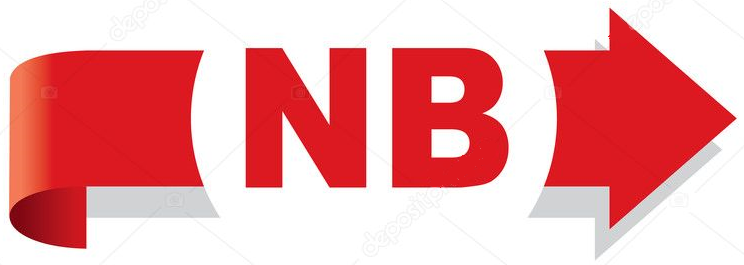 